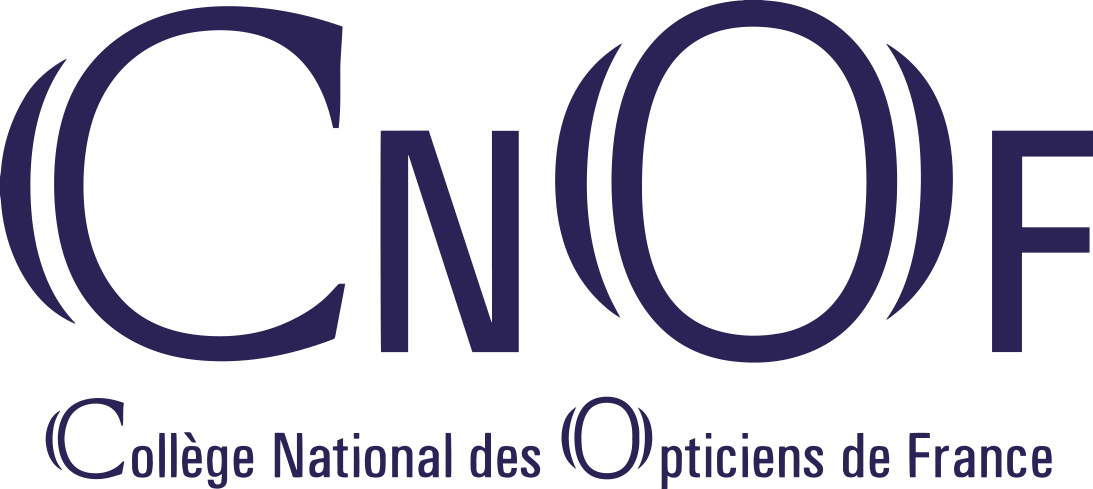 Référentiel d’Activités et de Connaissances de la profession d’Opticien de Santé :LES ACTIVITES :1. Réalisation d’une prise en charge individualisée du patient2. Réalisation d’un examen de la vision3. Réalisation de prises de mesures4. Choix et réalisation d’un équipement5. Réalisation d’une adaptation en lentilles de contact6. Réalisation de prises en charges spécifiques7. Prévention santé8. Gestion des ressources9. Veille professionnelle, réalisation de travaux de recherche10. Formation et information des professionnels et des futurs professionnels